   				Отделение 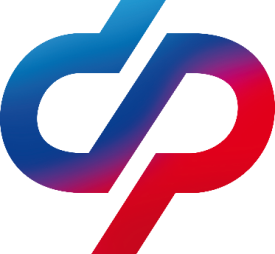         Фонда пенсионного  и социального страхования                         РФ по Забайкальскому краю___________________________________________________				       ПРЕСС-РЕЛИЗВ Забайкальском крае для работающих родителей установлен  единый день выплаты пособий по уходу за детьми до 1,5 летДля работающих забайкальцев установлен единый день выплаты пособия по уходу за ребенком до 1,5 лет - 8 числа каждого месяца. На сегодняшний день в Забайкальском крае получателями данного пособия являются более 6 тысяч семей.Пособие по уходу за ребенком до полутора лет для работающих жителей региона назначается и выплачивается (первичная выплата) в течение 10 рабочих дней со дня предоставления работодателем в Отделение СФР по Забайкальскому краю сведений и документов, необходимых для назначения пособия. Далее пособие  выплачивается в единую дату – 8 числа месяца следующего за месяцем, за который выплачивается пособие.В случае, если 8 число выпадет на праздничный или выходной день, то выплата будет произведена в предшествующий ему рабочий день.Если в качестве реквизитов для выплаты пособия указан номер карты «МИР», то зачисление денежных средств произойдет в день его перечисления региональным Отделением СФР. Если же пособие выплачивается по номеру расчетного счета, то зачисление средств банком будет произведено не ранее следующего рабочего дня после перечисления средств.Получателями пособия могут быть матери, отцы, другие родственники либо опекуны, находящиеся в отпуске по уходу за ребенком и фактически осуществляющие уход за ним. Право на пособие сохраняется в случае, если лицо, находящееся в отпуске по уходу за ребенком, работает на условиях неполного рабочего времени и продолжает осуществлять уход за ребенком. Размер пособия составляет 40% среднего заработка застрахованного, но не может быть меньше минимального размера этого пособия.